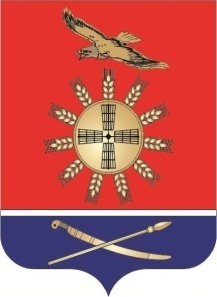 УПРАВЛЕНИЕ ОБРАЗОВАНИЯ ЗИМОВНИКОВСКОГО РАЙОНАПРИКАЗ   05.12.2023                                                                                    № 392-ОД                                                                                                               Об итогах проведения муниципального  этапа всероссийской олимпиады    В соответствии с приказом управления образования 18.10.2023  № 328-ОД «О проведении муниципального этапа всероссийской олимпиады  школьников в 2023-2024 учебном году» в муниципальном этапе олимпиады  по математике, русскому языку, литературе, химии, биологии, географии,  истории, английскому и немецкому языкам, астрономии, физике,  обществознанию, ОБЖ, физической культуре, экологии, экономике, праву, технологии, информатике приняли участие 287 обучающихся из 15  общеобразовательных организаций Зимовниковского района. На основании вышеизложенного,                                          П Р И К А З Ы В А Ю:1.Утвердить:-список победителей и призеров муниципального этапа всероссийской олимпиады (далее-муниципального этапа олимпиады) (Приложение №1); -анализ  муниципального этапа олимпиады (Приложение №2).2. Наградить победителей и призеров грамотами управления образования Зимовниковского района.3. Руководителям общеобразовательных организаций: 3.1. Предоставить в РМК (Прохнич Н.А.) в срок до 20.12.2023 года  график подготовки победителей и призеров муниципального этапа 9-11 классов к региональному этапу, с указанием наставников и времени проведения дополнительных занятий.3.2.Проанализировать результаты муниципального этапа  олимпиады и внести коррективы в программы по работе с одаренными детьми; 3.3. Обеспечить внедрение современных форм обучения и воспитания через реализацию программы «Наставничество».4. Контроль над исполнением приказа возложить на заместителя начальника управления образования О.Н. Клименко. Заместитель главы АдминистрацииЗимовниковского района-начальник управления образования                                Л.И.Кулешова                Приказ подготовлен Прохнич Н.А.                                                                                                                                                                       Приложение №1к приказу управления образования от  05.12.2023 № 392-ОД Список победителей и призеров муниципального этапа всероссийской олимпиадыМатематика(4 класс участвовали -34 человека; 7-11класс-  28 человек) Панасенко Иван, МБОУ НОШ им.А.С.Пушкина, 4 класс, победитель;Доля Артем, МБОУ НОШ им.А.С.Пушкина, 4 класс, призер;Муртазалиев Магомед– Расул, МБОУ Северная КСОШ №13, призер;Алехина Дарья, МБОУ Зимовниковская СОШ №10, призер;Казанцева Софья, МБОУ Зимовниковская СОШ №1, 11 класс, победитель;Кравцов Арсений, МБОУ Зимовниковская СОШ №6 имени Героя России Дьяченко Андрея Александровича,7 класс, победитель;Грабарчук Виктория, МБОУ Конзаводская СОШ №2, 7 класс, призер.                                                  Русский  язык(4 класс участвовали -22 человека; 7-11 класс 41 человек)Овчаренко Софья,   МБОУ НОШ им.А.С.Пушкина, 4 класс, победитель;      Колесникова Марина, НОШ им.А.С.Пушкина, 4 класс, призер;Панасенко Иван, МБОУ НОШ им.А.С.Пушкина, 4 класс, призер;Хушпарова Диана, МБОУ  Зимовниковская СОШ №10,11 класс, победитель;Мартыненко Екатерина, МБОУ Кировская СОШ № 9,11 класс, призер; Кравченко Дарья, МБОУ Зимовниковская СОШ №6 имени Героя России Дьяченко Андрея Александровна, 10 класс, победитель;Серебрянская Софья, МБОУ  Зимовниковская СОШ №1, 8 класс, победитель;Краснобаева Екатерина, МБОУ Зимовниковская СОШ №1, 8 класс, призер. Биология(участвовали  50  человек)Прядко Юлия, МБОУ Зимовниковская СОШ №1, 11 класс, победитель;Лазуткин Марк, МБОУ Кутейниковская казачья СОШ №3, 10 класс, победитель;Юндин Артём, МБОУ Зимовниковская СОШ №6 имени Героя России Дьяченко Андрея Александровича, 9 класс, победитель;Артёмова Александра, МБОУ Верхне-Серебряковская СОШ №12, 8 класс, победитель;Степкин Владислав, МБОУ Зимовниковская СОШ №6 имени Героя России Дьяченко Андрея Александровича, 8 класс, призер;Костенко Маргарита, МБОУ Зимовниковская СОШ №6 имени Героя России Дьяченко Андрея Александровича, 8 класс, призер;Евко Ульяна, МБОУ Кировская СОШ №9, 7 класс, победитель. География(участвовали  27 человек) Призовые места не присуждались, т.к. обучающиеся не набрали 50% от общего количества баллов.                                                    Обществознание(участвовали  23  человека)     Призовые места не присуждались, т.к. обучающиеся не набрали 50% от общего количества баллов.История(приняли  участие   40  человек)   Замковой Даниил, МБОУ Зимовниковская СОШ №1,11 класс, победитель; Могилевский Михаил, МБОУ Зимовниковская СОШ №1, 9 класс,     победитель.Астрономия(приняли  участие   25 человек)Призовые места не присуждались, т.к. обучающиеся не набрали 50% от общего количества баллов.                                                      Литература(участвовали  30 человек)Прядко Юлия, МБОУ Зимовниковская СОШ №1, 11класс, победитель;Семенко Екатерина, МБОУ Зимовниковская СОШ №1, 10 класс, победитель;Лебедева Дарья, МБОУ Зимовниковская СОШ №1, 9 класс, победитель;Серебрянская Софья, МБОУ  Зимовниковская СОШ №1, 8 класс, победитель;Евко Ульяна, МБОУ Кировская СОШ № 9, 7 класс, победитель.                                                        Физика(участвовали  28  человек)Призовые места не присуждались, т.к. обучающиеся не набрали 50% от общего количества баллов.Химия(участвовали 27  человек)  Призовые места не присуждались, т.к. обучающиеся не набрали 50% от общего количества баллов.ОБЖ(участвовали 34 человека)Призовые места не присуждались, т.к. обучающиеся не набрали 50% от общего количества баллов.. Физическая культура(участвовали 28 человек)Пискарева Ксения, МБОУ Конзаводская СОШ №2,  8 класс, победитель;Ляленко Дмитрий, МБОУ Зимовниковская СОШ №10, 10 класс, победитель.                                                 Английский язык                                             (участвовали 15 человек)Умахаджиева Амина, МБОУ Зимовниковская СОШ №6 имени Героя России Дьяченко Андрея Александровича, 8класс, победитель;Ляшенко Елизавета, МБОУ Зимовниковская СОШ №1,11 класс, победитель.Немецкий  язык(участвовали 7 человек)Призовые места не присуждались, т.к. обучающиеся не набрали 50% от общего количества баллов.Искусство (МХК)(участвовали 18 человек)Призовые места не присуждались, т.к. обучающиеся не набрали 50% от общего количества баллов.Технология                                                (участвовали 28 человек)Серебрянская Софья, МБОУ  Зимовниковская СОШ №1, 8 класс, победитель.                                                  Информатика (ИКТ)                                                  (участвовали 11 человек)Призовые места не присуждались, т.к. обучающиеся не набрали 50% от общего количества баллов.Право(участвовали 19 человек)Призовые места не присуждались, т.к. обучающиеся не набрали 50% от общего количества баллов.Экология(участвовали 13 человек)Прядко Юлия, МБОУ Зимовниковская СОШ №1, 11 класс, победитель.Экономика(участвовали 14 человек)Призовые места не присуждались, т.к. обучающиеся не набрали 50% от общего количества баллов.